Автономная некоммерческая организация профессионального образования «Институт дополнительного образования и профессионального обучения»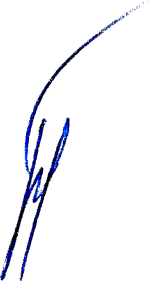 УТВЕРЖДАЮДиректор, доцент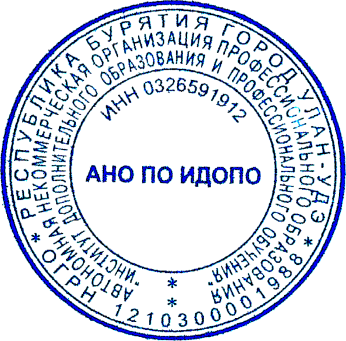 _________Бальжинимаев Б.М-Ж.«05» апреля 2022 г.ОТЧЕТО РЕЗУЛЬТАТАХ САМООБСЛЕДОВАНИЯОтчет рассмотрен на Педагогическом советеАНО ПО ИДОПОПротокол от   «05» апреля 2022 г. Улан-Удэ, 2022ВВЕДЕНИЕНормативной основой организации самообследования АНО ПО «Институт дополнительного образования и профессионального обучения» являются следующие нормативные документы:-	Федеральный закон «Об образовании в Российской Федерации» № 273-ФЗ от 29.12.2012 г. (ст.28 п. 3, 13, ст.29 п.3);-	Приказ Министерства образования и науки Российской Федерации № 462 от 14.06.2013 г. «Об утверждении Порядка проведения самообследования образовательных организаций»;-	Приказ Министерства образования и науки Российской Федерации № 1324 от 10.12.2013 г. «Об утверждении показателей деятельности образовательной организации, подлежащей самообследованию»;-	Постановление Правительства Российской Федерации № 582 от 10.07.2013 г. «Об утверждении Правил размещения на официальном сайте образовательной организации в информационно-телекоммуникационной сети «Интернет» и обновления информации об образовательной организации».Настоящий отчет о результатах самообследования сформирован по данным на 01 января 2022 г.Целью самообследования является обеспечение доступности и открытости информации о деятельности организации на основе анализа показателей, установленных федеральным органом исполнительной власти, а также подготовка отчета о результатах самообследования.В процессе самообследования реализуются диагностическая, оценочная и прогностическая функции.В качестве основных методов исследования, используемых для проведения самообследования, выбраны следующие: метод анализа результатов деятельности (количественный и качественный анализ).В ходе самообследования проведена оценка:-	образовательной деятельности;-	системы управления организацией;-	содержания и качества подготовки студентов по основным	и дополнительным образовательным программам;-	организации учебного процесса;-	качества кадрового, учебно-методического, библиотечно-информационного обеспечения, материально-технического обеспечения;-	функционирования внутренней системы оценки качества образования. В разделе 9 представлен анализ показателей деятельности организации, подлежащей самообследованию, установленных Министерством образования и науки Республики Бурятия.1.	ОБЩАЯ ХАРАКТЕРИСТИКА АНО ПО «ИНСТИТУТ ДОПОЛНИТЕЛЬНОГО ОБРАЗОВАНИЯ И ПРОФЕССИОНАЛЬНОГО ОБУЧЕНИЯ»Полное наименование образовательного учреждения: Автономная некоммерческая организация профессионального образования «Институт дополнительного образования и профессионального обучения» (далее – «Институт»).Институт создан на основании решения учредителей на основе имущественных взносов граждан для предоставления услуг в сфере образования, протокол № 1 от 17 марта 2021 года Учредительного собрания и зарегистрирован Управлением Министерства юстиции Российской Федерации по Республике Бурятия 02 апреля 2021 года учетный номер 0414050227.Сокращенное наименование: АНО ПО ИДОПО.Организационно-правовая форма: Автономная некоммерческая организация профессионального образования.Тип образовательной организации – профессиональная образовательная организация.Институт является юридическим лицом, вправе иметь обособленное имущество, самостоятельный баланс, расчетный и валютный счета в банковских учреждениях, круглую печать со своим полным наименованием на русском языке, штамп, бланки, эмблему, приобретает имущественные и неимущественные права, несет обязанности, выступает истцом и ответчиком в суде.Институт в своей деятельности руководствуется Конституцией Российской Федерации, Гражданским кодексом Российской Федерации, Федеральным законом Российской Федерации № 7-ФЗ от 12.02.1996 «О некоммерческих организациях», Федеральным законом № 273-ФЗ от 29.12.2012 «Об образовании в Российской Федерации», Порядком организации и осуществления образовательной деятельности по образовательным программам среднего профессионального образования, утвержденным приказом Министерства образования и науки Российской Федерации от 14 июня 2013 г. № 464, федеральными государственными образовательными стандартами, другими законодательными и нормативными актами и Уставом. Основной целью деятельности Института является осуществление образовательной деятельности по образовательным программам среднего профессионального образования и по программам профессионального обучения.Целями Института являются:1) удовлетворение потребностей студентов (учащихся, слушателей) в интеллектуальном, культурном и нравственном развитии, формирование у них правового сознания и экономического мышления, а также гражданской позиции, способности к труду и жизни в условиях современной цивилизации и демократии;2) удовлетворение потребности личности в получении среднего профессионального образования и квалификации в избранной области профессиональной деятельности, интеллектуальном, культурном, физическом и нравственном развитии.3) удовлетворение потребностей государства и общества в специалистах, способных вносить вклад в развитие гражданского общества, укрепление и совершенствование правового государства, экономический и социальный прогресс России;4) подготовка специалистов среднего звена;5) распространение правовых, экономических, социальных и иных знаний среди населения, способствующих повышению образовательного и культурного уровня граждан, сохранению и приумножению нравственных, культурных и научных ценностей общества;6) сотрудничество с правовыми, учебными, научными и иными Институтами Российской Федерации и зарубежных стран, международными организациями в целях изучения и использования передового зарубежного опыта профессиональной подготовки специалистов, организации проведения научных исследовании, а также в других областях.7) осуществляет образовательный процесс на основании реализации профессиональных образовательных программ.Для реализации основных целей Институт вправе осуществлять следующие виды деятельности:1) реализация дополнительных профессиональных программ - программы повышения квалификации, программы профессиональной переподготовки;2) реализация дополнительных общеобразовательных программ - дополнительных общеразвивающих программ, дополнительных предпрофессиональных программ;3) реализация программ профессионального обучения - программ профессиональной подготовки по профессиям рабочих, должностям служащих, программ переподготовки рабочих, служащих, программы повышения квалификации рабочих, служащих;4) оказание сверх установленного государственного задания образовательных услуг по образовательным программам дошкольного и дополнительного образования, оказание дополнительных образовательных услуг, не предусмотренных основными образовательными программами;5) оказание дополнительных образовательных услуг, не предусмотренных соответствующими образовательными программами и федеральными государственными образовательными стандартами (преподавание специальных курсов и циклов дисциплин, занятия по углубленному изучению отдельных предметов, программ для подготовки к поступлению в образовательные организации);6) выполнение учебно-методических, научно-методических, информационно-аналитических работ и услуг в сфере деятельности Института;7) производство, разработка, монтаж, тиражирование, публичная демонстрация, выпуск и реализация видеопродукции, аудиопродукции, аудиовизуальной, визуальной продукции, обучающих программ, информационных и других материалов в сфере деятельности Института, оказание копировально-множительных услуг;8) профессиональная ориентация, профессиональная диагностика и профессиональный отбор, тестирование уровня знаний, способностей, наклонностей лиц, обучающихся в общеобразовательных организациях,  лиц, желающих поступить на обучение в Институт;9) реализация продукции и услуг учебно-производственных структурных подразделений Института, в том числе в рамках реализации Институтом дуального обучения; 10) организация отдыха и оздоровления обучающихся в каникулярное время (с круглосуточным или дневным пребыванием);11) изготовление и распространение рекламных, информационных, полиграфических материалов, печатной продукции, связанной с обеспечением образовательной деятельности, для достижения целей Института;12) консультирование по вопросам бухгалтерского учета, права, коммерческой деятельности и управление предприятием, связей с общественностью, обработки данных, информационных услуг и оценка стоимости недвижимого имущества;Институт вправе, в соответствии с Уставом, и в порядке, предусмотренном действующим законодательством Российской Федерации, совершать разного рода сделки, в том числе приобретать, принимать и передавать (в том числе безвозмездно) любое имущество, открывать филиалы и представительства на территории Российской Федерации.Институт осуществляет образовательную деятельность с применением исключительно электронного обучения, дистанционных образовательных технологийТаким образом, Институт осуществляет свою деятельность в соответствии с действующим законодательством и нормативными актами Министерства образования и науки Российской Федерации. Юридические и организационные документы соответствуют установленным требованиям.2.	ОЦЕНКА ОБРАЗОВАТЕЛЬНОЙ ДЕЯТЕЛЬНОСТИФормирование контингента обучающихся определяется Планом набора на места по договорам об оказании платных образовательных услуг за счет средств физических и (или) юридических лиц, утверждаемым директором института на основании решения учредителя.Прием обусловлен повышением интереса к звену среднего профессионального образования, использования в образовательном процессе электронного обучения и дистанционных образовательных технологий. Кроме того, реализуется дистанционная подача документов в Приемную комиссию.Прием в Институт на 2021-22 уч.гг в разрезе специальностей представлен в таблице 2.1.Таблица 2.1 – Прием по специальностямВ соответствии с Федеральным законом № 273-ФЗ от 29.12.2012 «Об образовании в Российской Федерации» прием в институт является общедоступным. В случае если численность поступающих превышает количество мест по Плану набора на очередной учебный год, Институт осуществляет прием на обучение по образовательным программам среднего профессионального образования на основе результатов освоения поступающими образовательной программы основного общего или среднего общего образования, указанных в представленных поступающими документах об образовании и (или) документах об образовании и о квалификации, результатов индивидуальных достижений, сведения о которых поступающий вправе представить при приеме, а также наличия договора о целевом обучении с организациями, указанными в части 1 статьи 71.1 Федерального закона.В 2021 году количество поступающих не превышало количество мест, поэтому средний балл освоения поступающими образовательной программы среднего общего образования (далее – средний балл аттестата) при зачислении не учитывался, тем не менее, в статистических целях, по итогам зачисления проводился подсчет среднего балла аттестата зачисленных в Институт студентов.Результаты представлены в Таблице 2.2.Таблица 2.2 – Средний балл аттестата принятых на обучение в 2021 г.По данным Таблицы 2.2 видно, что средний балл аттестата при приёме по специальности 38.02.04 Коммерция (по отраслям) составил 4,2 балла. На программы дополнительного профессионального образования набора не было.3.	ОЦЕНКА СИСТЕМЫ УПРАВЛЕНИЯ ОРГАНИЗАЦИИДеятельность	Института осуществляется на основании Устава в соответствии с федеральными и региональными нормативными актами.Институт, в соответствии с лицензией, имеет право на ведение образовательной деятельности по образовательным программам, указанным в приложении к лицензии.Образовательная деятельность в институте осуществляется в соответствии с федеральными государственными образовательными стандартами на основании нормативных (лицензионных, аккредитационных и др.) требований к организации образовательного процесса и принимаемых на их основе локальных актов, регламентирующих образовательную деятельность в Институте.Организационно-распорядительная документация, издаваемая в Институте, охватывает все сферы деятельности (табл. 3.1). К числу оперативных организационно-распорядительных документов относятся приказы и распоряжения директора.Нормативно-правовая база, регламентирующая деятельность Института, разработана в соответствии с Федеральным законом № 273-ФЗ от 29.12.2012 «Об образовании в Российской Федерации», Порядком организации и осуществления образовательной деятельности по образовательным программам среднего профессионального образования, утвержденным приказом Министерства образования и науки Российской Федерации от 14 июня 2013 г. № 464, другими законодательными актами Российской Федерации, нормативными актами Министерства образования и науки РФ, Уставом.Таблица 3.1 – Локальные акты ИнститутаТаким образом, собственная нормативная и организационно-распорядительная документация Института соответствуют законодательству РФ и Уставу, требованиям стандартов по делопроизводству.Система управления Института построена с учетом привлечения общественных структур и максимально учитывает потребности всех заинтересованных в достижении уставных целей сторон: студентов и их родителей, персонала Института, работодателей и социальных партнеров, органов управления образованием, региональных органов власти, общества в целом.Согласно Уставу Института, высшим органом управления является Совет Учредителей. К исключительной компетенции Совета Учредителей относится решение следующих вопросов:1) утверждение Устава Института, вносимых в него дополнений и изменений;2) определение приоритетных направлений деятельности Института, принципов формирования и использования его имущества;3) определение порядка управления Институтом, утверждение структуры управления Институтом по предоставлению органов самоуправления;4) назначение на должность директора Института, досрочное прекращение его полномочий;5) утверждение годового отчета и годового бухгалтерского баланса;6) утверждение финансового плана и внесение в него изменений;7) участие в других организациях;8) образование органов управления Института, принятие решения о досрочном прекращении их полномочий,  осуществление контроля за их деятельностью;9) утверждение правил прием в Институт в соответствии с законодательством Российской Федерации;10) осуществление, в пределах предусмотренных действующим законодательством и настоящим Уставом, контроля соответствия деятельности Института его целям;11) принимает решение о создании филиалов, представительств, обособленных структурных подразделений Института;13) принимает решение о реорганизации, ликвидации Института в соответствии с действующим законодательством;14) принятие в состав учредителей Института новых лиц;15) осуществление надзора за деятельностью Института;16) утверждение программы развития Института, изменений и дополнений к ней, а также других локальных нормативных актов (положений, регламентирующих работу Института);17) утверждение правил внутреннего распорядка обучающихся, и правил внутреннего трудового распорядка;18) контроль эффективности образовательного процесса;19) согласование положений Института, внесение изменений и дополнений к ним;20) заслушивание отчетов директора Института, заместителя директора и главного бухгалтера;21) утверждение отчета директора о деятельности Института, утверждение годовых финансовых отчетов, утверждение финансового плана на новый финансовый год;22) утверждение бюджета Института и отчета о его исполнении;23) определение порядка и стоимости обучения на основе договоров с оплатой стоимости обучения физическими и юридическими лицами;24) согласование ходатайств о награждении работников Института государственными и отраслевыми наградами, присвоение им почетных званий.Институт по согласованию с Советом учредителей формирует свою структуру, создает структурные подразделения, необходимые для осуществления его деятельности.Непосредственное руководство деятельностью Института, согласно Уставу, осуществляет директор – единоличный исполнительный орган. Директор осуществляет все полномочия, предоставленные руководителям образовательных учреждений.Директор в соответствии с законодательством Российской Федерации назначает и освобождает от должности главного бухгалтера, руководителей структурных подразделений и других работников Института, утверждает должностные обязанности работников.Директором Института с момента его организации по настоящее время является кандидат экономических наук, доцент – Бальжинимаев Батор Мунко-Жаргалович.Постоянно действующими коллегиальными органами управления Института являются Общее собрание работников и обучающихся, Педагогический совет, Совет Института и Методический советОбщее собрание работников и обучающихся функционирует в целях реализации уставных задач и законного права работников Института и обучающихся на участие в управлении Институтом. К компетенции Общего собрания работников и обучающихся Учреждения относится решение следующих вопросов:1) решение вопроса о заключении коллективного договора, рассмотрение и утверждение коллективного договора; 2) создание постоянных или временных комиссий по различным направлениям работы, определение их полномочий; 3) избирает представителей из числа работников Института в комиссию по трудовым спорам Института; 4) утверждение решения об объявлении забастовки, о выборах органа, возглавляющего забастовку по предложению представительного органа работников - первичной профсоюзной организации, ранее уполномоченной работниками на разрешение коллективного трудового спора; 5) охрана прав и интересов обучающихся, родителей (законных представителей) обучающихся и работников Института; Педагогический совет Института является коллегиальным совещательным органом, объединяющим преподавателей, членов администрации и других сотрудников Института.Педагогический совет создается в целях управления организацией образовательного процесса, содержанием образования, повышения качества реализации основных образовательных программ, обучения и воспитания обучающихся, совершенствования методической работы Института, а также содействия повышению квалификации его педагогических работников.Основными направлениями деятельности Педагогического совета являются:1) рассмотрение и обсуждение концепции развития Института;2) определение основных характеристик организации образовательного процесса: процедуры приема обучающихся; 3) оснований отчисления обучающихся; 4) допуска студентов к экзаменационной сессии; 5) формы, порядка и условий проведения промежуточной и итоговой аттестации; 6) системы оценок при промежуточной аттестации; 7) режима занятий обучающихся; 8) правил внутреннего распорядка; 9) вопросов оказания платных образовательных услуг, а также порядка регламентации и оформления отношений учебного Института и обучающихся;10) рассмотрение и обсуждение планов учебно-воспитательной и методической работы Института в целом и его структурных подразделений в отдельности, при необходимости плана развития и укрепления учебной и материально- технической базы  Института;11) определение основных направлений профориентационной работы Института и путей их реализации;12) рассмотрение состояния, мер и мероприятий по реализации требований федеральных государственных образовательных стандартов среднего профессионального образования, в том числе учебно-программного, учебно-методического обеспечения по специальностям, по которым осуществляется подготовка специалистов в Институте;13) рассмотрение и обсуждение текущих вопросов и итогов учебной работы Института, результатов промежуточной и государственной итоговой аттестации, мер и мероприятий по их подготовке и проведению, причин и мер отчисления обучающихся;14) координация и контроль работы кураторов групп, утверждение планов работы кураторов, организация обмена опытом работы кураторов студенческих групп;15) изучение и обобщение опыта кураторов студенческих групп, а также опыта воспитательной работы со студентами в других образовательных организациях; 16) разработка рекомендаций по организации работы кураторов;17) рассмотрение и обсуждение текущих вопросов и итогов воспитательной работы Института, дисциплины обучающихся, заслушивание отчетов заместителя директора по ВР, кураторов групп;18) координация работы педагогического коллектива Института по реализации основных целей, задач, содержания и форм педагогической поддержки студентов Института;19) обсуждение текущих вопросов и итогов методической работы Института, включая деятельность Методического совета, совершенствования педагогических и информационных технологий, методов и средств обучения, заслушивание ежегодных отчетов председателя (заместителя председателя) Методического совета Института о проделанной работе;20) определение порядка формирования экзаменационных, апелляционных и предметных (цикловых) и предметных комиссий, рассмотрение их деятельности (утверждение планов работы предметных (цикловых) комиссий; заслушивание ежегодных отчетов председателей предметных (цикловых) и предметных комиссий, обсуждение опыта работы преподавателей в области новых педагогических и информационных технологий, авторских программ, учебников, учебных и методических пособий);21) рассмотрение и обсуждение вопросов, связанных с охраной труда в учебном заведении;22) рассмотрение вопросов повышения квалификации педагогических работников Института, их аттестации, а в необходимых случаях и вопросов о соответствии их квалификации выполняемой ими работе, внесение предложений о поощрении (наложении взыскания) педагогических работников Института;23) рассмотрение вопросов приема, выпуска и отчисления обучающихся, их восстановления на обучение, а также вопросов о награждении и наложении взысканий на обучающихся;24) рассмотрение, обсуждение и подготовка материалов самообследования  Института при подготовке его к процедурам комплексной оценки и аккредитации.Педагогический совет формируется распоряжением Директора. Срок полномочий Педагогического совета 1 (один) год. В состав Педагогического совета входят: 1) Директор;2) заместители директора;3) преподаватели;4) руководители предметных (цикловых) комиссий;5) кураторы учебных групп.В состав Педагогического совета входит не менее 75 % от общей численности педагогических работников Института. Из членов Педагогического совета выбирается секретарь открытым голосованием. Секретарь Педагогического совета выполняет организационную и техническую работу, составляет протоколы заседаний Педагогического совета, обеспечивает подготовку материалов к заседаниям.Работой Педагогического совета руководит председатель – директор.План работы педагогического совета рассматривается на заседании Педагогического совета и утверждается директором.Заседания Педагогического совета проводятся по мере необходимости, но не реже одного раза в три месяца.Опыт работы Педагогического совета Института свидетельствует о том, что он занял ведущее место в управлении образовательным процессом.Исходя из основной цели деятельности Института и его основных задач – реализации программ среднего профессионального и дополнительного образования для наиболее полного удовлетворения образовательных потребностей личности, удовлетворения потребностей общества в специалистах со средним профессиональным образованием – в настоящее время Институт оказывает образовательные услуги по следующим специальностям:–	38.02.05 Коммерция (по отраслям);–	40.02.01 Право и судебное администрирование.Участие студентов и их родителей в управлении обеспечивается, в основном, через такие коллегиальные органы управления, как Общее собрание работников и обучающихся, Таким образом, организация управления Института соответствует требованиям Устава. Сложившаяся система управления Института обеспечивает выполнение действующего законодательства РФ в области образования и собственных нормативных актов в целях создания эффективной системы управления содержанием и качеством подготовки специалистов. Институт имеет собственную нормативную и организационно-распорядительную документацию, соответствующую законодательству Российской Федерации, Уставу АНО ПО ИДОПО.4.	ОЦЕНКА СОДЕРЖАНИЯ И КАЧЕСТВА ПОДГОТОВКИ ОБУЧАЮЩИХСЯСодержание подготовки обучающихся определено Федеральными государственными образовательными стандартами по соответствующим специальностям. На основе требований ФГОС СПО в Институте разработаны программы подготовки специалистов среднего звена по реализуемым специальностям, которые ежегодно проходят процедуру обновления.Образовательные программы включают в себя учебные планы, календарные учебные графики, рабочие программы дисциплин, междисциплинарных курсов, профессиональных модулей, программы учебных и производственных практик, фонды оценочных средств, программы итоговой аттестации, методические рекомендации по всем видам учебной деятельности студентов: курсовому проектированию, выполнению лабораторных и практических работ, самостоятельной работе, прохождению всех видов практик, выполнению выпускной квалификационной работы.Образовательные программы обновляются ежегодно с учетом развития науки, техники, экономики и социальной сферы.В силу того, что с момента создания и набора студентов прошло менее года, в Институте еще нет выпускниковАнализ промежуточной аттестацииПо специальности 38.02.04 Коммерция (по отраслям), согласно учебного плана, в зимнюю сессию 2021-22 учебного года студенты сдавали экзамены по дисциплинам: История, Статистика, Документационное обеспечение управления, Экономическая теория. Средний балл экзаменов составил: История – 4,5; Статистика – 4,95; Документационное обеспечение управления – 4,5; Экономическая теория – 4,5 балла. В целом, средний балл зимней сессии по специальности 38.02.04 Коммерция (по отраслям) составил 4,5.Анализ промежуточной аттестации показал, что успеваемость студентов по специальности 38.02.04 – Коммерция (по отраслям) в зимнюю сессию 2021-22 учебного года составляет 90%.Таким образом, можно сделать вывод, что показатели успеваемости студентов и качества обучения высокие (табл. 4.1).Таблица 4.1 – Итоги зимней сессии 2021/22 уч. годаСравнительный анализ успеваемости свидетельствует о высоком уровне качества знаний студентов. Вместе с тем, следует подчеркнуть, что данные результаты не демонстрируют полной объективной информации о качестве подготовки студентов, т.к. являются промежуточными итогами успеваемости студентов.Воспитательная деятельностьВ целях развития и совершенствования воспитательного процесса и системы самоуправления Институт планирует, организует и проводит мероприятия по воспитательной работе.В Институте воспитательная деятельность осуществляется по направлениям:патриотизм. Хранящий верность идеалам Отечества, гражданского общества, демократии, гуманизма, мира во всем мире. Действующий в интересах обеспечения безопасности и благополучия России, сохранения родной культуры, исторической памяти и преемственности на основе любви к Отечеству, малой родине, сопричастности к многонациональному народу России, принятия традиционных духовно-нравственных ценностей человеческой жизни, семьи, человечества, уважения к традиционным религиям России. Уважающий прошлое родной страны и устремленный в будущее.гражданская позиция и правосознание. Активно и сознательно принимающий участие в достижении национальных целей развития России в различных сферах социальной жизни и экономики, участвующий в деятельности общественных организаций, объединений, волонтерских и благотворительных проектах. Принимающий и учитывающий в своих действиях ценность и неповторимость, права и свободы других людей на основе развитого правосознания. Проявляющий активную гражданскую позицию, демонстрирующий приверженность принципам честности, порядочности, открытости, экономически активный и участвующий в студенческом и территориальном самоуправлении, в том числе на условиях добровольчества, продуктивно взаимодействующий и участвующий в деятельности общественных организаций.социальная направленность и зрелость. Проявляющий самостоятельность и ответственность в постановке и достижении жизненных целей, активность, честность и принципиальность в общественной сфере, нетерпимость к проявлениям непрофессионализма в трудовой деятельности, уважение и признание ценности каждой человеческой личности, сочувствие и деятельное сострадание к другим людям. Сознательно и творчески проектирующий свой жизненный путь, использующий для разрешения проблем и достижения целей средства саморегуляции, самоорганизации и рефлексии.интеллектуальная самостоятельность. Системно, креативно и критически мыслящий, активно и целенаправленно познающий мир, самореализующийся в профессиональной и личностной сферах на основе этических и эстетических идеалов.коммуникация и сотрудничество. Доброжелательно, конструктивно и эффективно взаимодействующий с другими людьми – представителями различных культур, возрастов, лиц с ограниченными возможностями здоровья (в том числе в составе команды); уверенно выражающий свои мысли различными способами на русском и родном языке.зрелое сетевое поведение. Эффективно и уверенно осуществляющий сетевую коммуникацию и взаимодействие на основе правил сетевой культуры и сетевой этики, управляющий собственной репутацией в сетевой среде, формирующий «здоровый» цифровой след.экономическая активность. Проявляющий стремление к созидательному труду, успешно достигающий поставленных жизненных целей за счет высокой экономической активности и эффективного поведения на рынке труда в условиях многообразия социально-трудовых ролей, мотивированный к инновационной деятельности.здоровье и безопасность. Стремящийся к гармоничному развитию, осознанно выполняющий правила здорового образа жизни и поведения, безопасного для человека и окружающей среды (в том числе и сетевой).экологическая культура. Воспринимающий природу как ценность, обладающий чувством меры и экологической целесообразности, рачительно и бережно относящийся к природным ресурсам, ограничивающий свои потребностимобильность и устойчивость. Сохраняющий внутреннюю устойчивость в динамично меняющихся и непредсказуемых условиях, гибко адаптирующийся к изменениям, проявляющий социальную, профессиональную и образовательную мобильность, в том числе в форме непрерывного самообразования.Таким образом, в Институте применяются инновационные технологии воспитательной работы. Это создаст благоприятные условия для развития и воспитания активной жизнеспособной, всесторонне развитой личности, обладающей профессиональной компетентностью, способной к самореализации и самообразованию, социализации и адаптации.5.	ОЦЕНКА ОРГАНИЗАЦИИ УЧЕБНОГО ПРОЦЕССАОценка организации образовательной деятельности осуществлялась на основе установления соответствия фактических условий требованиям, зафиксированным в Порядке организации и осуществления образовательной деятельности по образовательным программам среднего профессионального образования (приказ Министерства образования и науки РФ № 464 от 14.06.2013 г.) и в Письме Министерства образования и науки Российской Федерации от 20.07.2015 № 06-846 «О направлении Методических рекомендаций».Образовательная деятельность в Института организуется в соответствии с утвержденными директором института учебными планами и календарными учебными графиками, рабочими программами воспитания и календарными планами воспитательной работы, в соответствии с которыми составляется расписание занятий по каждой специальности.Учебный год начинается и заканчивается согласно календарному учебному графику специальности.Учебный год делится на семестры. Продолжительность учебной недели - шестидневная. Учебные занятия группируются парами, академический час для всех видов аудиторных занятий устанавливается продолжительностью 45 минут.Максимальный объем учебной нагрузки соответствует ФГОС СПО и равен 54 часам в неделю, включает в себя все виды аудиторной и внеаудиторной учебной работы. Максимальный объем аудиторных занятий составляет 36 часов.Нагрузка в рамках учебной и производственной (по профилю специальности) практик составляет 10 недель в течение 2, 3, 4 семестров. Общий объем каникулярного времени составляет 13 недель, в том числе 4 недели в зимний период.Сессия обеспечивает управление учебной деятельностью обучающегося и проводится с целью определения:–	уровня освоения теоретических знаний по дисциплине или ряду дисциплин, МДК и ПМ;–	сформированности ОК и ПК;–	умений применять полученные теоретические знания при решении практических задач и выполнении лабораторных и практических работ;–	наличия умений самостоятельной работы с учебной литературой и иными информационными ресурсами, учебно-методическими материалами.Консультации для обучающихся предусматриваются в объеме 4 часов на каждого обучающегося на каждый учебный год: тематические консультации, направленные на углубление знаний по наиболее сложным темам, на расширение кругозора обучающихся по наиболее актуальным вопросам, на совершенствование умений находить и использовать методическую литературу, нормативные правовые акты и другие источники информации, необходимые для подготовки и проведения внеурочной работы в избранной области деятельности, на выработку практических навыков решения задач, разбора проблемных ситуаций, подготовку к промежуточной аттестации, создание условий для удовлетворения индивидуальных запросов обучающихся, занимающихся учебными исследованиями, проектной, творческой  (подготовка  к  научно-практическим конференциям, онлайн-конкурсам) деятельностью.Индивидуальные консультации проводятся по мере возникновения трудностей в освоении учебного материала или заданий для самостоятельной работы у отдельных обучающихся или учебной группы. Во время консультаций студент получает от преподавателя ответы на конкретные вопросы или объяснения отдельных теоретических положений и их практического использования. Консультации распределяются между дисциплинами и МДК, исходя из объема и трудности изучаемого материала. Количество консультационных часов, тематика и форма проведения консультаций детализированы в рабочих программах и тематических планах по дисциплинам, МДК, ПМ.Оказание учебно-методической помощи, в том числе в форме консультаций, обеспечено в виде дистанционного взаимодействия – консультации в режиме офф-лайн с использованием  информационных и телекоммуникационных технологий или самостоятельной работы обучающихся посредством обеспечения возможности удаленного доступа обучающихся к образовательным ресурсам.Оценка качества освоения основной профессиональной образовательной программы включает текущий контроль знаний, промежуточную и итоговую аттестацию студентов.Организация текущего контроля осуществляется в соответствии с учебным планом. Текущий контроль знаний проводится в форме проверки заданий по практическим и самостоятельным работам, тестирования и др. Формы и методы контроля и оценки результатов обучения позволяют проверять у обучающихся не только сформированность профессиональных компетенций, но и развитие общих компетенций, обеспечивающих их умений.Промежуточная аттестация проводится в соответствии с календарным учебным графиком. В ходе промежуточных аттестаций проверяется уровень усвоения знаний, приобретенных умений и сформированности компетенций, которые являются базовыми при переходе к следующему году обучения.Промежуточная аттестация обучающихся проводится непосредственно после завершения освоения учебных дисциплин, МДК, прохождения учебной и производственной практики в составе профессионального модуля.При реализации основной образовательной программы СПО (ППССЗ) специальности приняты следующие формы промежуточной аттестации: зачет, дифференцированный зачет, экзамен по дисциплине, экзамен по междисциплинарному курсу, комплексный экзамен/дифференцированный зачет, экзамен (квалификационный). Проведение зачетов, дифференцированных зачетов предусматривается за счет времени, отведенного на изучение соответствующей дисциплины.Количество экзаменов на первом курсе по специальности 38.02.04 Коммерция по отраслям – 8, зачетов – 4, дифференцированных зачетов – 6. С целью организации учебной и производственной практики студентов Института систематически взаимодействует с потенциальными работодателями, выявляя предприятия, которые могут обеспечить формирование практического опыта студентов в соответствии с требованиями ФГОС. На момент проведения самообследования заключено 4 договора о совместной деятельности и социальном партнерстве по вопросу практики студентов (табл. 5.1).Таблица 5.1 – Перечень договоров о совместной деятельности Института и предприятий (организаций) В Институте функционирует электронная образовательная среда, включающая в себя мощное и удобное средство – систему поддержки учебного процесса СДО Moodle собственной разработки. Эту систему от других подобных отличают следующие черты:–	Пользовательский интерфейс построен на основе пополняемого набора виджетов и может быть настроен любым пользователем с учётом своих предпочтений, что обеспечивает высокий уровень комфорта работы.–	В отличие от большинства конкурирующих решений СДО Moodle поставляется в открытом коде, что гарантирует возможность развития системы собственными силами.–	В отличие от других решений СДО Moodle работает со всеми распространенными типами браузеров.–	Портал обучения на основе СДО Moodle можно эффективно использовать с помощью мобильных устройств (iPad и др.). Специальные компоненты системы позволяют дополнительно синхронизировать календарь для использования в смартфонах (iPhone и др.).–	СДО Moodle обеспечивает модификацию и дополнения даже разработанного и загруженного SCORM курса непосредственно на портале.–	В СДО Moodle встроены средства разработки курсов и траекторий обучения, включая тесты, непосредственно на портале без использования специальных программных продуктов.–	Встроенный конструктор отчётов обеспечивает подготовку индивидуальных и сводных форм отчётности по необходимым срезам и выборкам из базы данных и подготовку специализированных печатных форм.–	При внедрении СДО Moodle  отсутствует скрытая стоимость внедрения, например, обязательная покупка дополнительного ПО и т.п.–	Система построена специально для удобной работы с большим количеством данных (слушатели, материалы, преподаватели).–	Система автоматизирует процесс, предлагая ручной и автоматизированный учёт учебных достижений.–	Качественная техническая поддержка позволяет решить любые проблемы в кратчайшие сроки.–	Встроенные средства аналитики обеспечивают эффективное управление процессом обучения и развития.–	Система не требует установки дополнительного или специального ПО на компьютеры пользователей и основана на открытых технологиях, которые позволяют легко её развивать и интегрировать в инфраструктуру организации.Организация учебной деятельности для студентов предполагает полное использование предлагаемых средств. Студенту предлагаются:1.	Информационные образовательные ресурсы в виде электронных УМК, методических рекомендаций, заданий для самостоятельных и практических работ.2.	Ссылки на внешние источники, например к различным библиотекам, видеофрагментам, правовым источникам и пр.3.	Задания в тестовой форме для тематического и промежуточного контроля знаний.4.	Задания для практических и самостоятельных работ, контрольные вопросы по темам.Институт проводит образовательный процесс в соответствии со сроками, установленными ОПОП, путем изменения форм организации образовательной деятельности.Таким образом, анализ образовательной деятельности, нормативной и учебной документации показал, что организация образовательного процесса в Институте осуществляется в полном соответствии с «Порядком организации и осуществления образовательной деятельности по образовательным программам среднего профессионального образования» (приказ Министерства образования и науки РФ №464 от 14.06.2013 г.) 6. ОЦЕНКА КАЧЕСТВА КАДРОВОГО ОБЕСПЕЧЕНИЯВажным условием осуществления качественной образовательной деятельности является кадровое обеспечение образовательной организации. Высшее образование имеют 100% педагогических работников. Средний возраст педагогических работников составляет 39 лет. Ученую степень кандидата наук имеют 3 человека, ученое звание доцента – 3 человека.Педагогические работники Института постоянно повышают свой профессиональный уровень. В 2021 году прошли (включая преподавателей, привлекаемых на условиях договора возмездного оказания услуг):•	профессиональную переподготовку по программам дополнительного профессионального образования по профилю педагогической деятельности – 7 человек;•	курсы повышения квалификации – 2 человека;Тематика программ профессиональной переподготовки:–	Педагогическая деятельность по программам высшего и среднего профессионального образования по реализуемым направлениям.Тематика программ повышения квалификации–	Инклюзивное образование: особенности обучения студентов с ОВЗ в образовательных организациях среднего профессионального образования;–	Учебный процесс в системе дистанционного обучения (MOODLE).У каждого преподавателя есть индивидуальный план работы, который выполняется им в течение года. Отчеты по нему проводятся на заседаниях цикловых комиссий, в конце учебного года все преподаватели представляют отчет о выполнении индивидуального плана в учебно-методическое управление Института.Так как образовательный процесс осуществлялась с применением дистанционных образовательных технологий, то приоритетным направлением является динамичное развитие информационно-коммуникационных технологий в образовательном процессе. Для проведения всех видов учебных занятий использовалась система дистанционного обучения Moodle. При работе в системе Moodle преподаватели использовали следующие инструменты дистанционных образовательных технологий:-	Мультимедийные лекции.-	Анимированные презентации.Педагогические социальные технологии также активно развивались в период дистанционного обучения в следующих формах:-	Удаленное взаимодействие со студентами.-	Консультирование.-	Стимулирование.-	Самообразование.Для повышения уровня объективной и прозрачной системы оценки образовательных результатов широко используется компьютерное тестирование студентов.В рамках реализации ФГОС СПО преподавателями активно разрабатываются и используются компетентностно-ориентированные задания для формирования, контроля и оценки общих и профессиональных компетенций.Таким   образом,    качественный    состав    педагогических    кадров    Института соответствует основным требованиям, предъявляемым ФГОС по реализуемым специальностям, характеризуется активностью, инициативностью и стремлению к профессиональному развитию.7.	ОЦЕНКА УЧЕБНО-МЕТОДИЧЕСКОГО И БИБЛИОТЕЧНО-ИНФОРМАЦИОННОГО ОБЕСПЕЧЕНИЯУчебно-методическое обеспечениеУчебно-методическое	обеспечение ППССЗ представлено следующими элементами:1.	Нормативная документация, включающая:-	ФГОС СПО;-	Локальные нормативные акты Института, регламентирующие формирование ППССЗ;-	ОПОП СПО, неотъемлемой частью которой являются следующие документы: Учебный план; Календарный учебный график; Рабочие программы учебных дисциплин и профессиональных модулей; Рабочие программы учебных и производственных практик; Программа итоговой аттестации; Оценочные методические материалы, обеспечивающие реализацию ОПОП СПО.2.	Учебно-методическое обеспечение учебных дисциплин, профессиональных модулей ППССЗ включает:-	Рабочие программы дисциплин или профессиональных модулей;-	Календарно-тематический план дисциплины или междисциплинарного курса;-	Методические рекомендации по выполнению самостоятельных работ;-	Методические рекомендации по написанию курсовой работы (проекту), если она предусмотрена учебным планом;-	Рабочие программы учебных и производственных практик;-	Методические рекомендации по всем видам практик;-	Методические рекомендации по выполнению выпускной квалификационной работы.3.	В целях установления соответствия уровня подготовки студента на данном этапе обучения требованиям ППССЗ в Институте созданы Фонды оценочных средств (ФОС).В соответствии с требованиями ФГОС СПО ФОС является составной частью нормативно-методического обеспечения системы оценки качества освоения обучающимися ППССЗ и обеспечивает повышение качества образовательного процесса в Институте. Оценка качества освоения обучающимися ППССЗ включает текущий контроль успеваемости, промежуточную аттестацию обучающихся и итоговую аттестацию.Библиотечно-информационное обеспечение учебного процессаСтуденты и преподаватели обеспечены доступом к электронным образовательным ресурсам.Преподаватели и студенты обеспечиваются доступом к электронной библиотечной системе «Лань» (https://e.lanbook.com/), предоставляющей возможность круглосуточного дистанционного индивидуального доступа для каждого обучающегося из любой точки, в которой имеется доступ к сети Интернет. ЭБС содержит издания учебной, учебно-методической и иной литературы по основным изучаемым дисциплинам и сформированной на основании прямых договоров с правообладателями (доступ предоставляется по индивидуальному логину и паролю). Объем фонда ЭБС, общее число изданий, включенных в электронно-библиотечную систему, составляет около 130 000 изданий.Информация о деятельности библиотеки размещается на информационных стендах, в социальной сети, через индивидуальное консультирование.Материально-техническое обеспечение учебного процессаМатериально-техническое обеспечение учебного процесса по Основной профессиональной образовательной программе подготовки специалистов среднего звена по специальностям 38.04.02 Коммерция (по отраслям), 40.02.03 Право и судебное администрирование обеспечено соответствующими технологическими средствами, обеспечивающими освоение обучающимися образовательных программ в полном объеме независимо от места нахождения обучающихся: Система дистанционного обучения Moodle 3.10, Ноутбук DELL P66F, Ноутбук Xiaomi Mi Notebook Air 13, Ноутбук LENOVO B6, Microsoft Office 2010, iSpring Free8, Viber, Битрикс, Виртуальный сервер.Таким образом, учебно-методическое и библиотечно-информационное обеспечение Института соответствует основным требованиям, предъявляемым ФГОС по реализуемым специальностям.8. ПОКАЗАТЕЛИ ДЕЯТЕЛЬНОСТИ ПРОФЕССИОНАЛЬНОЙ ОБРАЗОВАТЕЛЬНОЙ ОРГАНИЗАЦИИ, ПОДЛЕЖАЩЕЙ САМООБСЛЕДОВАНИЮЗАКЛЮЧЕНИЕОтчет о самообследовании за период с 01 января 2021 по 31 декабря 2021 г. носит констатирующий характер и отражает общие сведения об Институте, его образовательной деятельности, системе управления, организации учебного процесса, качестве кадрового, учебно-методического, библиотечно-информационного обеспечения.Результат самообследования подтверждает, что деятельность Института в отчетный период осуществлялась в соответствии с требованиями, установленными законодательством Российской Федерации. Образовательная деятельность реализуется с учетом лицензионных требований и условий, определяемых Федеральными государственными образовательными стандартами среднего профессионального образования по реализуемым специальностям.Особенностью организации деятельности Института в целом, и учебного процесса, в частности, является начало работы и организация учебного процесса с использованием дистанционных образовательных технологий и электронного обучения.Преподаватели Института в начальный период обеспечивали освоение обучающимися образовательных программ в полном объеме в соответствии с утверждённым расписанием занятий, с применением электронного обучения и дистанционных образовательных технологий. Взаимодействие преподавателей и обучающихся, а также все виды контроля результатов освоения образовательных программ осуществлялись исключительно в электронной информационно-образовательной среде MOODLE.Для повышения эффективности удаленной работы сотрудников Института и организации учебного процесса с использованием дистанционных технологий и электронного обучения:1.	Выделенные мощности серверов достаточны, для бесперебойного функционирования электронной образовательной информационной среды;2.	Преподаватели прошли повышение квалификации по работе на платформе дистанционного обучения;3.	Организована возможность оплаты обучения онлайн.Сведения о качестве профессиональной подготовки выпускников позволяют сделать вывод о достижении высокой результативности образовательной деятельности.Кадровый состав соответствует качественным и количественным квалификационным характеристикам.Работа библиотеки по освоению современных компьютерных технологий позволяет рассматривать ее как динамичный информационно-библиографический центр, в котором читатели получают все больше информационных услуг, что соответствует современной роли библиотеки в цифровом мире в целом и в реализации подготовки специалистов среднего профессионального образования в частности.Анализ результатов, полученных в ходе самообследования, свидетельствует о том, что деятельность Института осуществляется на основании Федеральных, региональных и локальных нормативных актов в соответствии с требованиями ФГОС СПО по реализуемым специальностям.Код специальностиНаименование специальностиКоличество зачисленных38.02.04Коммерция (по отраслям)240.02.03Право и судебное администрирование0СпециальностьСредний балл аттестата38.02.04 Коммерция (по отраслям)4,2Положение о практической подготовке обучающихся, осваивающих основные профессиональные образовательные программы среднего профессионального образования в АНО ПО «Институт дополнительного образования и профессионального обучения»Положение по выполнению и защите выпускной квалификационной работы по программам подготовки специалистов среднего звена 38.02.04 Коммерция (по отраслям)Положение об обучении по индивидуальному учебному плану и ускоренном обучении по основным профессиональным образовательным программам среднего профессионального образованияПоложение о приеме, обучении, промежуточной и итоговой аттестации по электронному обучению с применением дистанционных образовательных технологийПоложение об организации и осуществлении образовательной деятельности по дистанционной форме обучения Положение о Педагогическом советеПоложение о Совете институтаПоложение о Методическом советеПоложение об Общем собранииПоложение об оказании платных образовательных услугПорядок индивидуального учёта результатов освоения обучающимися образовательных  программ среднего профессионального образования и хранения в архивах информации об этих результатах на электронных носителяхПорядок идентификации личности обучающегося в электронной информационно-образовательной среде и контроль за соблюдением законодательства в сфере учета и хранения образовательных результатовПорядок оказания учебно-методической помощи обучающимся, в том числе в форме индивидуальных консультаций, оказываемых дистанционно с использованием информационных и коммуникационных технологий, при реализации образовательных программ или их частей с  применением электронного обучения, дистанционных образовательных технологийПорядок разработки и утверждения основных профессиональных образовательных программ среднего профессионального образованияПоложение об организации учебного процесса по заочной форме обучения при реализации основных профессиональных образовательных программ среднего профессионального образованияПоложение о дистанционной работеПоложение о внутренней системе оценки  качества образованияПоложение о режиме занятий обучающихся Положение о самостоятельной работе обучающихся Положение о порядке расчёта учебной нагрузки педагогических работников по основным образовательным программам среднего профессионального образованияКодспециальностиНаименование специальностиЗимняя сессия38.02.04Коммерция (по отраслям)4,5Код специальностиНаименование предприятия38.02.04 Коммерция (по отраслям)ИП Баданов А.М. (магазин Николаевский)38.02.04 Коммерция (по отраслям)ООО РТС Титан38.02.04 Коммерция (по отраслям)ООО «Бравос - Улан-Удэ»38.02.04 Коммерция (по отраслям)ООО «Ангара»N п/пПоказателиЕдиница измеренияЗначение показателя1.Образовательная деятельность1.1Общая численность студентов (курсантов), обучающихся по образовательным программам подготовки квалифицированных рабочих, служащих, в том числе:человек01.1.1По очной форме обучениячеловек01.1.2По очно-заочной форме обучениячеловек01.1.3По заочной форме обучениячеловек01.2Общая численность студентов (курсантов), обучающихся по образовательным программам подготовки специалистов среднего звена, в том числе:человек21.2.1По очной форме обучениячеловек21.2.2По очно-заочной форме обучениячеловек01.2.3По заочной форме обучениячеловек01.3Количество реализуемых образовательных программ среднего профессионального образованияединиц11.4Численность студентов (курсантов), зачисленных на первый курс на очную форму обучения, за отчетный периодчеловек01.5Численность/удельный вес численности выпускников, прошедших государственную итоговую аттестацию и получивших оценки «хорошо» и «отлично», в общей численности выпускниковчеловек/%0/0%1.6Численность/удельный вес численности студентов (курсантов), ставших победителями и призерами олимпиад, конкурсов профессионального мастерства федерального и международного уровней, в общей численности студентов (курсантов)человек/%0/0%1.7Численность/удельный вес численности студентов (курсантов), обучающихся по очной форме обучения, получающих государственную академическую стипендию, в общей численности студентовчеловек/%01.8Численность/удельный вес численности педагогических работников в общей численности работниковчеловек/%10/90%1.9Численность/удельный вес численности педагогических работников, имеющих высшее образование, в общей численности педагогических работниковчеловек/%10/100%1.10Численность/удельный вес численности педагогических работников, которым по результатам аттестации присвоена квалификационная категория, в общей численности педагогических работников, в том числе:человек/%0/0%1.10.1Высшаячеловек/%0/0%1.10.2Перваячеловек/%0/0%1.11Численность/удельный вес численности педагогических работников, прошедших повышение квалификации/профессиональную переподготовку за последние 3 года, в общей численности педагогических работниковчеловек/%10/100%1.12Численность/удельный вес численности педагогических работников, участвующих в международных проектах и ассоциациях, в общей численности педагогических работниковчеловек/%01.13Общая численность студентов (курсантов) образовательной организации, обучающихся в филиале образовательной организации (далее — филиал)-2.Финансово-экономическая деятельность2.1Доходы образовательной организации по всем видам финансового обеспечения (деятельности)тыс. руб.25,02.2Доходы образовательной организации по всем видам финансового обеспечения (деятельности) в расчете на одного педагогического работникатыс. руб.2,52.3Доходы образовательной организации из средств от приносящей доход деятельности в расчете на одного педагогического работникатыс. руб.2,52.4Отношение среднего заработка педагогического работника в образовательной организации (по всем видам финансового обеспечения (деятельности)) к соответствующей среднемесячной начисленной заработной плате наемных работников в организациях, у индивидуальных предпринимателей и физических лиц%96,5(среднемесячному доходу от трудовой деятельности) в субъекте Российской Федерации3.Инфраструктура3.1Общая площадь помещений, в которых осуществляется образовательная деятельность, в расчете на одного студента (курсанта)кв. м03.2Количество компьютеров со сроком эксплуатации не более 5 лет в расчете на одного студента (курсанта)единиц03.3Численность/удельный вес численности студентов (курсантов), проживающих в общежитиях, в общей численности студентов (курсантов), нуждающихся в общежитияхчеловек/%04.Обучение инвалидов и лиц с ограниченными возможностями здоровья4.1Численность/удельный вес численности студентов (курсантов) из числа инвалидов и лиц с ограниченными возможностями здоровья, числа инвалидов и лиц с ограниченными возможностями здоровья, в общей численности студентов (курсантов)человек/%04.2Общее количество адаптированных образовательных программ среднего профессионального образования, в том числеединиц0для инвалидов и лиц с ограниченными возможностями здоровья с нарушениями зренияединиц0для инвалидов и лиц с ограниченными возможностями здоровья с нарушениями слухаединиц0для инвалидов и лиц с ограниченными возможностями здоровья с нарушениями опорно-двигательного аппаратаединиц0для инвалидов и лиц с ограниченными возможностями здоровья с другими нарушениямиединиц0для инвалидов и лиц с ограниченными возможностями здоровья со сложными дефектами (два и более нарушений)единиц04.3Общая численность инвалидов и лиц с ограниченными возможностями здоровья, обучающихся по программам подготовки квалифицированных рабочих, служащих, в том числе:человек04.3.1по очной форме обучениячеловек0инвалидов и лиц с ограниченными возможностями здоровья с нарушениями зрениячеловек0инвалидов и лиц с ограниченными возможностями здоровья с нарушениями слухачеловек0инвалидов и лиц с ограниченными возможностями здоровья с нарушениями опорно-двигательного аппаратачеловек0инвалидов и лиц с ограниченными возможностями здоровья с другими нарушениямичеловек0инвалидов и лиц с ограниченными возможностями здоровья со сложными дефектами (два и более нарушений)человек04.3.2по очно-заочной форме обучениячеловек0инвалидов и лиц с ограниченными возможностями здоровья с нарушениями зрениячеловек0инвалидов и лиц с ограниченными возможностями здоровья с нарушениями слухачеловек0инвалидов и лиц с ограниченными возможностями здоровья с нарушениями опорно-двигательного аппаратачеловек0инвалидов и лиц с ограниченными возможностями здоровья с другими нарушениямичеловек0инвалидов и лиц с ограниченными возможностями здоровья со сложными дефектами (два и более нарушений)человек04.3.3по заочной форме обучениячеловек0инвалидов и лиц с ограниченными возможностями здоровья с нарушениями зрениячеловек0инвалидов и лиц с ограниченными возможностями здоровья с нарушениями слухачеловек0инвалидов и лиц с ограниченными возможностями здоровья с нарушениями опорно-двигательного аппаратачеловек0инвалидов и лиц с ограниченными возможностями здоровья с другими нарушениямичеловек0инвалидов и лиц с ограниченными возможностями здоровья со сложными дефектами (два и более нарушений)человек04.4Общая численность инвалидов и лиц с ограниченными возможностями здоровья, обучающихся по адаптированным образовательным программам подготовки квалифицированных рабочих, служащих, в том числечеловек04.4.1по очной форме обучениячеловек0инвалидов и лиц с ограниченными возможностями здоровья с нарушениями зрениячеловек0инвалидов и лиц с ограниченными возможностями здоровья с нарушениями слухачеловек0инвалидов и лиц с ограниченными возможностями здоровья с нарушениями опорно-двигательного аппаратачеловек0инвалидов и лиц с ограниченными возможностями здоровья с другими нарушениямичеловек0инвалидов и лиц с ограниченными возможностями здоровья со сложными дефектами (два и более нарушений)человек04.4.2по очно-заочной форме обучениячеловек0инвалидов и лиц с ограниченными возможностями здоровья с нарушениями зрениячеловек0инвалидов и лиц с ограниченными возможностями здоровья с нарушениями слухачеловек0инвалидов и лиц с ограниченными возможностями здоровья с нарушениями опорно-двигательного аппаратачеловек0инвалидов и лиц с ограниченными возможностями здоровья с другими нарушениямичеловек0инвалидов и лиц с ограниченными возможностями здоровья со сложными дефектами (два и более нарушений)человек04.4.3по заочной форме обучениячеловек0инвалидов и лиц с ограниченными возможностями здоровья с нарушениями зрениячеловек0инвалидов и лиц с ограниченными возможностями здоровья с нарушениями слухачеловек0инвалидов и лиц с ограниченными возможностями здоровья с нарушениями опорно-двигательного аппаратачеловек0инвалидов и лиц с ограниченными возможностями здоровья с другими нарушениямичеловек0инвалидов и лиц с ограниченными возможностями здоровья со сложными дефектами (два и более нарушений)человек04.5Общая численность инвалидов и лиц с ограниченными возможностями здоровья, обучающихся по программам подготовки специалистов среднего звена, в том числечеловек04.5.1по очной форме обучениячеловек0инвалидов и лиц с ограниченными возможностями здоровья с нарушениями зрениячеловек0инвалидов и лиц с ограниченными возможностями здоровья с нарушениями слухачеловек0инвалидов и лиц с ограниченными возможностями здоровья с нарушениями опорно-двигательного аппаратачеловек0инвалидов и лиц с ограниченными возможностями здоровья с другими нарушениямичеловек0инвалидов и лиц с ограниченными возможностями здоровья со сложными дефектами (два и более нарушений)человек04.5.2по очно-заочной форме обучениячеловек0инвалидов и лиц с ограниченными возможностями здоровья с нарушениями зрениячеловек0инвалидов и лиц с ограниченными возможностями здоровья с нарушениями слухачеловек0инвалидов и лиц с ограниченными возможностями здоровья с нарушениями опорно-двигательного аппаратачеловек0инвалидов и лиц с ограниченными возможностями здоровья с другими нарушениямичеловек0инвалидов и лиц с ограниченными возможностями здоровья со сложными дефектами (два и более нарушений)человек04.5.3по заочной форме обучениячеловек0инвалидов и лиц с ограниченными возможностями здоровья с нарушениями зрениячеловек0инвалидов и лиц с ограниченными возможностями здоровья с нарушениями слухачеловек0инвалидов и лиц с ограниченными возможностями здоровья с нарушениями опорно-двигательного аппаратачеловек0инвалидов и лиц с ограниченными возможностями здоровья с другими нарушениямичеловек0инвалидов и лиц с ограниченными возможностями здоровья со сложными дефектами (два и более нарушений)человек04.6Общая численность инвалидов и лиц с ограниченными возможностями здоровья, обучающихся по адаптированным образовательным программам подготовки специалистов среднего звена, в том числечеловек04.6.1по очной форме обучениячеловек0инвалидов и лиц с ограниченными возможностями здоровья с нарушениями зрениячеловек0инвалидов и лиц с ограниченными возможностями здоровья с нарушениями слухачеловек0инвалидов и лиц с ограниченными возможностями здоровья с нарушениями опорно-двигательного аппаратачеловек0инвалидов и лиц с ограниченными возможностями здоровья с другими нарушениямичеловек0инвалидов и лиц с ограниченными возможностями здоровья со сложными дефектами (два и более нарушений)человек04.6.2по очно-заочной форме обучениячеловек0инвалидов и лиц с ограниченными возможностями здоровья с нарушениями зрениячеловек0инвалидов и лиц с ограниченными возможностями здоровья с нарушениями слухачеловек0инвалидов и лиц с ограниченными возможностями здоровья с нарушениями опорно-двигательного аппаратачеловек0инвалидов и лиц с ограниченными возможностями здоровья с другими нарушениямичеловек0инвалидов и лиц с ограниченными возможностями здоровья со сложными дефектами (два и более нарушений)человек04.6.3по заочной форме обучениячеловек0инвалидов и лиц с ограниченными возможностями здоровья с нарушениями зрениячеловек0инвалидов и лиц с ограниченными возможностями здоровья с нарушениями слухачеловек0инвалидов и лиц с ограниченными возможностями здоровья с нарушениями опорно-двигательного аппаратачеловек0инвалидов и лиц с ограниченными возможностями здоровья с другими нарушениямичеловек0инвалидов и лиц с ограниченными возможностями здоровья со сложными дефектами (два и более нарушений)человек04.7Численность/удельный вес численности работников образовательной организации, прошедших повышение квалификации по вопросам получения среднего профессионального образования инвалидами и лицами с ограниченными возможностями здоровья, в общей численности работников образовательной организациичеловек/%1/10%